What is the measurement of each jug?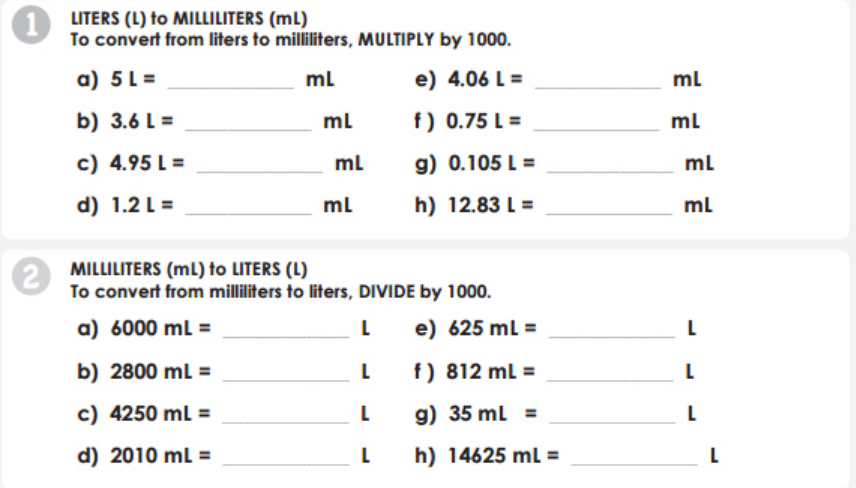 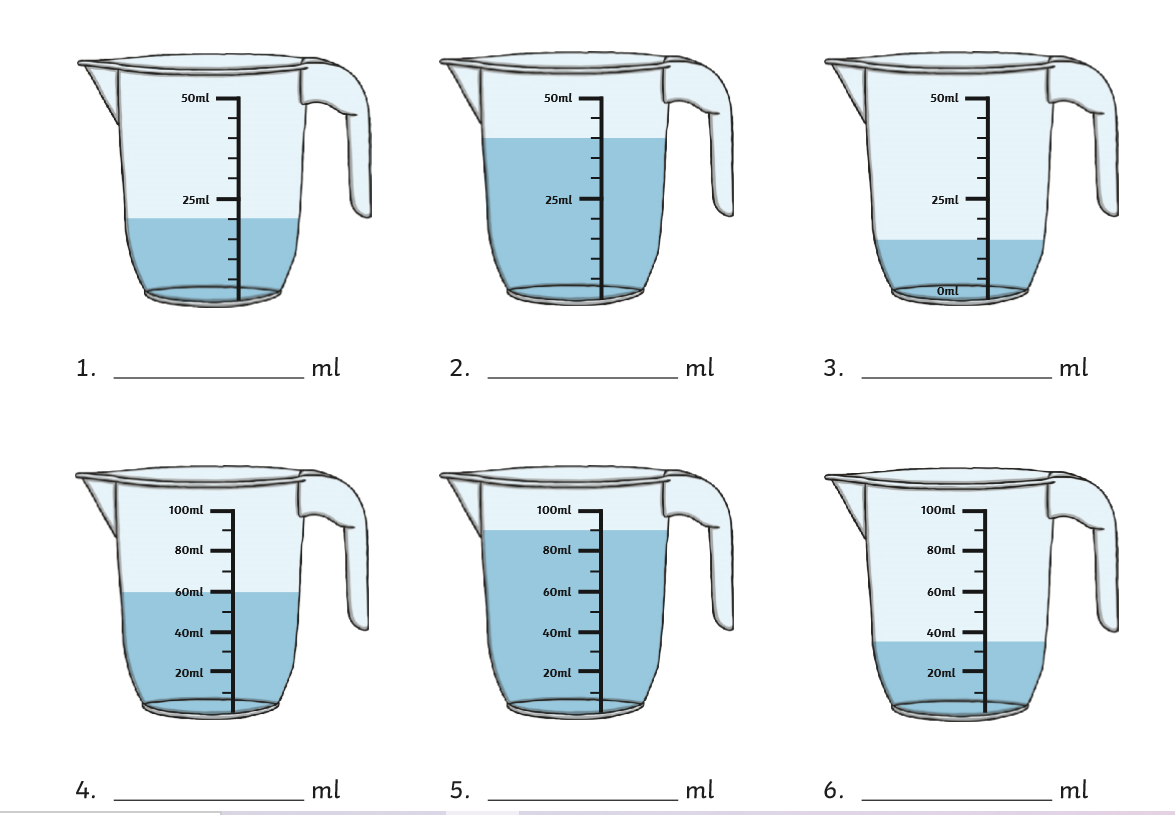 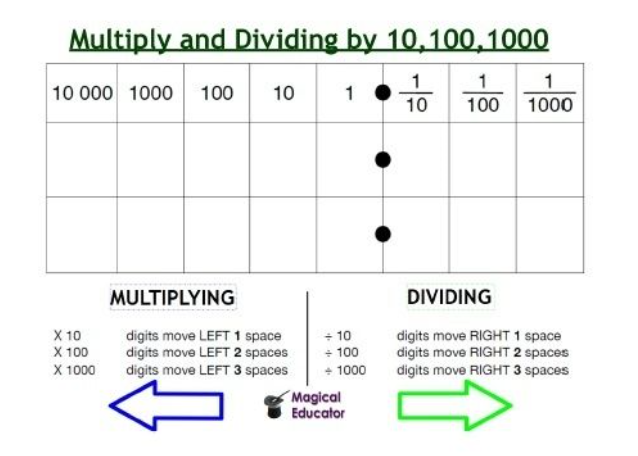 